День Героев Отечества – важная для нас памятная дата, которая является продолжением исторических традиций и способом сохранения памяти о том, какие подвиги были совершены героями нашей страны.

В МКОУ "Ильменская СОШ" на прошлой неделе 9 декабря был проведен классный час, посвященный этой славной дате. Учащимся рассказали об истории возникновения праздника, о подвигах народа, провели беседу на тему мужества и чести.

С большой гордостью ребята вспоминали имена Героев Советского Союза - уроженцев Волгоградского области. Их подвиг бессмертен, а память вечна.
#ДеньгероевОтечества #ГероиРоссии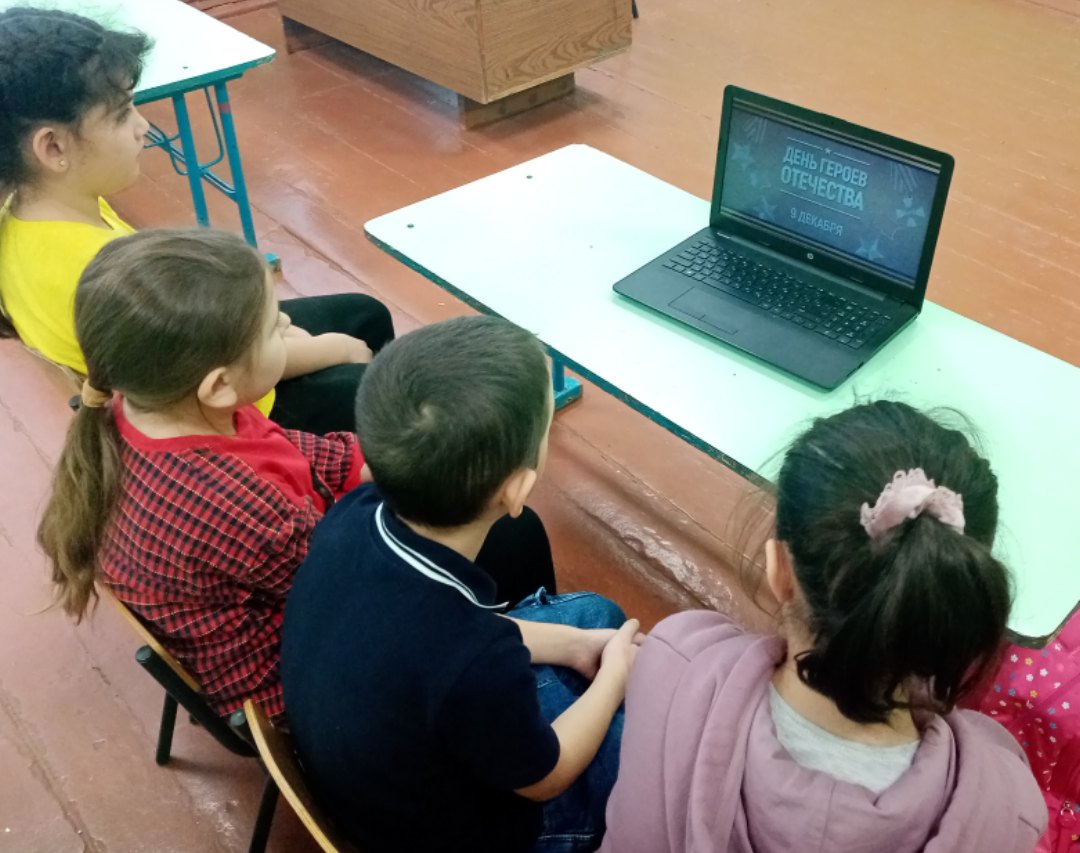 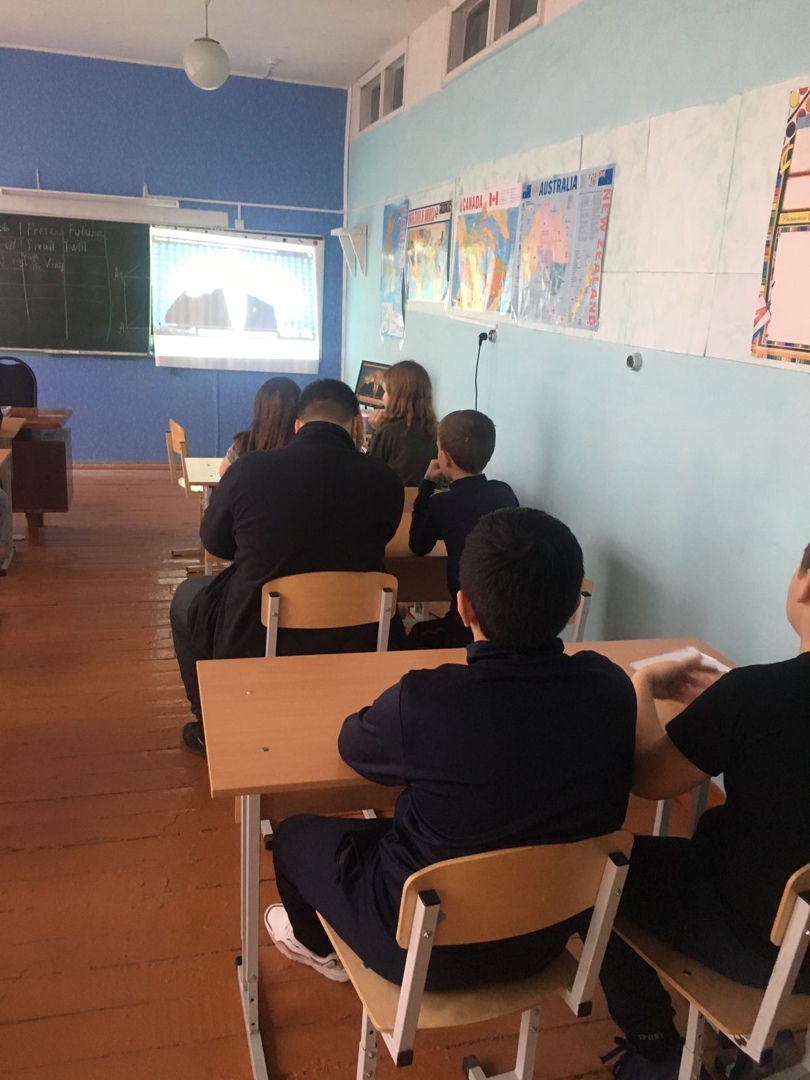 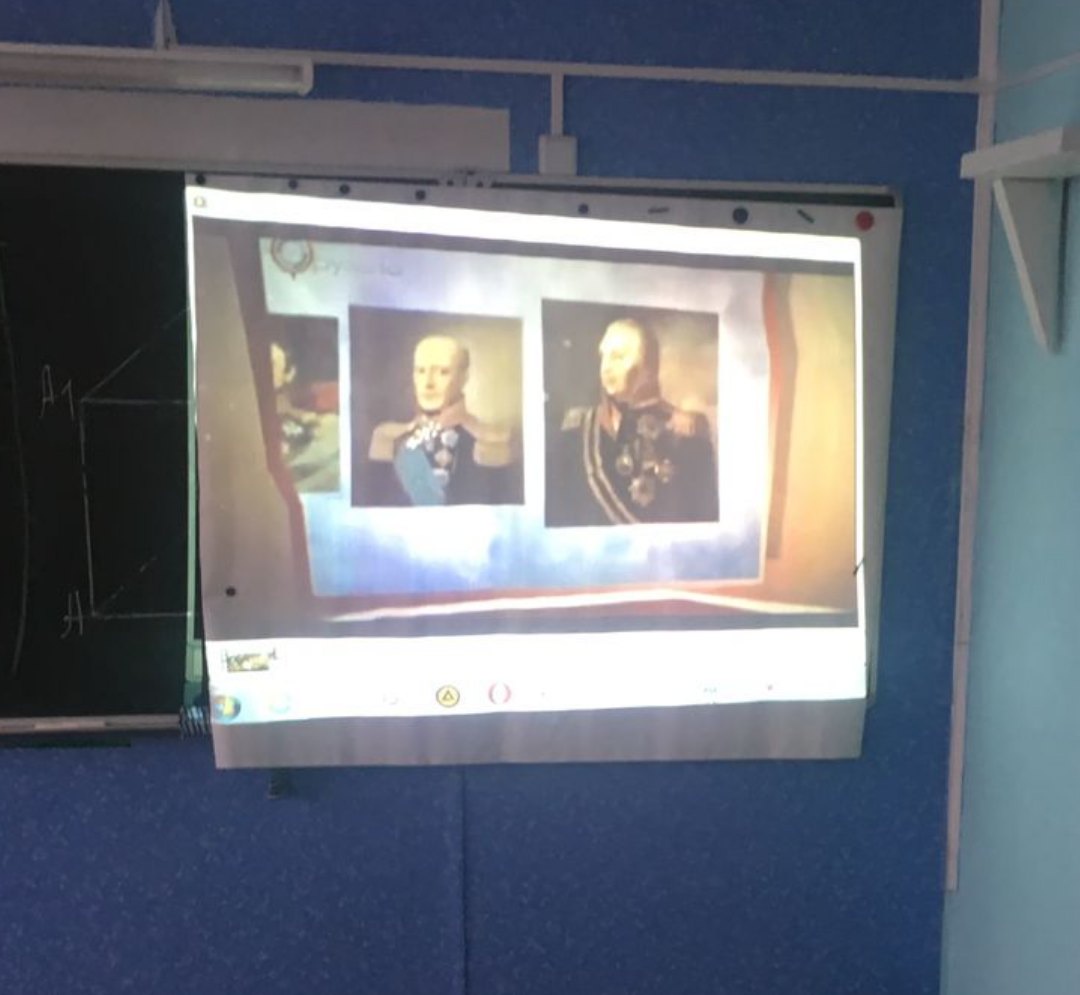 